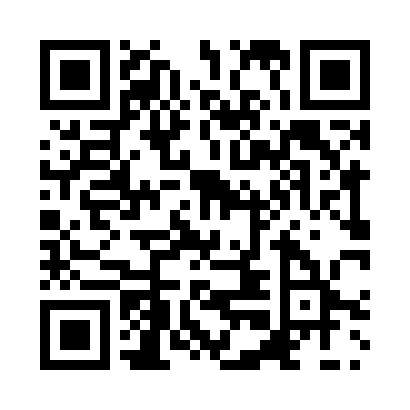 Prayer times for Semra, BangladeshWed 1 May 2024 - Fri 31 May 2024High Latitude Method: NonePrayer Calculation Method: University of Islamic SciencesAsar Calculation Method: ShafiPrayer times provided by https://www.salahtimes.comDateDayFajrSunriseDhuhrAsrMaghribIsha1Wed4:005:2011:523:186:247:452Thu3:595:2011:523:186:247:463Fri3:585:1911:523:186:257:464Sat3:575:1811:523:186:257:475Sun3:565:1811:523:176:267:486Mon3:555:1711:523:176:267:487Tue3:545:1711:513:176:277:498Wed3:545:1611:513:176:277:509Thu3:535:1511:513:166:287:5010Fri3:525:1511:513:166:287:5111Sat3:515:1411:513:166:297:5212Sun3:515:1411:513:166:297:5213Mon3:505:1311:513:166:307:5314Tue3:495:1311:513:156:307:5415Wed3:485:1211:513:156:317:5516Thu3:485:1211:513:156:317:5517Fri3:475:1111:513:156:327:5618Sat3:475:1111:513:156:327:5719Sun3:465:1011:513:146:337:5720Mon3:455:1011:523:146:337:5821Tue3:455:1011:523:146:347:5922Wed3:445:0911:523:146:347:5923Thu3:445:0911:523:146:358:0024Fri3:435:0911:523:146:358:0125Sat3:435:0811:523:146:368:0126Sun3:425:0811:523:146:368:0227Mon3:425:0811:523:146:378:0328Tue3:425:0811:523:146:378:0329Wed3:415:0811:523:146:378:0430Thu3:415:0711:533:146:388:0431Fri3:415:0711:533:146:388:05